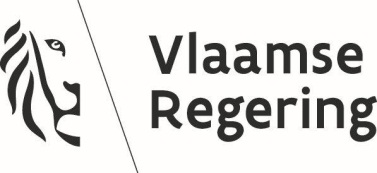 DE VLAAMSE MINISTER VAN OMGEVING, NATUUR EN LANDBOUWNOTA AAN DE LEDEN VAN DE VLAAMSE REGERINGBetreft:	Besluit van de Vlaamse Regering houdende erkenning van de droogte van 1 april tot en met 30 juni 2017 als landbouwramp en de afbakening van de geografische uitgestrektheid en de getroffen teelten van die ramp1. InleidingDe wet van 12 juli 1976 betreffende het herstel van zekere schade veroorzaakt aan private goederen door natuurrampen vormt de basis voor de erkenning van landbouwrampen. Ingevolge deze wet kan een gebeurtenis als landbouwramp beschouwd worden als twee voorwaarden vervuld zijn: enerzijds moet het weersfenomeen een uitzonderlijk karakter hebben of van een niet te voorziene hevigheid zijn; anderzijds moet het belangrijke schade hebben veroorzaakt. In het geval een weersfenomeen schade berokkent aan landbouwteelten of -aanplantingen, wordt een procedure gevolgd om na te gaan of de vooropgestelde criteria voor de erkenning van een landbouwramp, zoals vastgelegd in artikel 2, §1, 2°, van deze wet zijn vervuld. Eerst wordt nagegaan of de schade werd veroorzaakt door een weersfenomeen met een uitzonderlijk karaker, beoordeeld op basis van de voorgaande periode van twintig jaar. Vervolgens wordt nagegaan of de totale schade hoger is dan 1,24 miljoen euro met een gemiddelde schade per dossier van minstens 5.580 euro. Naar aanleiding van de droogteschade van 1 april tot en met 30 juni 2017 heeft het referentie-organisme, het Koninklijk Meteorologisch Instituut (KMI), het als bijlage 4 toegevoegd adviserend rapport opgesteld. Op basis van de neerslagwaarden besluit het KMI dat de waargenomen neerslag in 150 Vlaamse steden en gemeenten uitzonderlijk was. Daarnaast heeft het Departement Landbouw en Visserij de als bijlge 5 toegevoegde technische nota opgesteld op basis van schadegevallen die zijn doorgegeven door de Vlaamse steden en gemeenten. Hierbij wordt rekening gehouden met de percentages schade per teelt, het aantal hectaren en de gemiddelde marktprijzen van de verschillende getroffen teelten. Daarbij wordt opgemerkt dat zich gelijkaardige schadegevallen hebben voorgedaan op het grondgebied van sommige gemeenten waarvoor het KMI een terugkeerperiode van minder dan twintig jaar vaststelde voor de neerslag. Gezien het meetnetwerk van het KMI niet alle verschillende facetten van een klimatologisch evenement vat, wordt voorgesteld het hele Vlaamse grondgebied af te bakenen als schadegebied voor de erkenning van deze landbouwramp. Op basis van de door de Vlaamse steden en gemeenten gerapporteerde schade wordt voorgesteld om de groeten, de akkerbouwgewassen, de nijverheidsgewassen, de voedergewassen, de fruitteelt, de sier-teelt en de boomkweek vast te stellen als gewassen en aanplantingen die in aanmerking kunnen komen voor een tegemoetkoming.Enkel geregistreerde landbouwondernemingen kunnen een schadedossier indienen. In onderstaande tabellen wordt de geografische spreiding en de spreiding van de geraamde schade over de teelten weergegeven.Tabel 1. Geraamd schadebedrag per provincie en totale geraamde schadeTabel 2. Geraamd schadebedrag per teelt en totale geraamde schadeHet als bijlage 1 toegevoegd voorontwerp van besluit erkent de droogte tussen 1 april en 30 juni 2017 als landbouwramp, bakent de geografische uitgestrektheid af en legt de in aanmerking komende teelten en aanplanten vast. Na de publicatie van het erkenningsbesluit in het Belgisch Staatsblad hebben de getroffenen drie maanden de tijd om een dossier in te dienen. 2. Budgettaire weerslagIn totaal werd er voor 98,7 miljoen euro aan schade vastgesteld door de schadecommissies. De geschatte budgettaire weerslag van het voorontwerp is 30 miljoen euro gespreid over 2018 en 2019.De werkelijke budgettaire weerslag is lager dan de geraamde schade omdat schadelijders waarbij minder dan 30 % van de oogst werd getroffen, niet vergoed worden. De totale schadevergoeding per schadelijder kan ook nooit meer dan 114.700 euro bedragen. Overeenkomstig de staatsteun-verordening kan de schadelijder die voor de helft van zijn productie is verzekerd, vergoed worden tot 80% van de schade; is hij niet verzekerd dan kan hij slechts vergoed worden tot 40% van de schade. Verder zal dit dossier ook worden aangemeld bij de Europese Unie overeenkomstig artikel 25 van Verordening (EG) nr. 702/2014  van de Commissie van 25 juni 2014 waarbij bepaalde categorieën steun in de landbouw- en de bosbouwsector en in plattelandsgebieden op grond van de artikelen 107 en 108 van het Verdrag betreffende de werking van de Europese Unie met de interne markt verenigbaar worden verklaard.Het advies van de Inspectie van Financiën van 18 september 2017 gaat als bijlage 2. Het voorwaardelijk akkoord van de Vlaamse minister van Begroting van 19 september 2017 gaat als bijlage 3.3. Weerslag op het personeelsbestand en de personeelsbudgettenEr werden 4.100 schadedossiers gemeld. In tegenstelling tot bij het Departement Kanselarij en Bestuur, zijn er na de zesde staatshervorming geen personeelsleden van het federale niveau overgeheveld naar het Departement Landbouw en Visserij. Aangezien de werklast per schadedossier gelijklopend is bij algmene rampen en landbouwrampen, worden beide gelijk ingeschat, namelijk twintig dossiers per maand per VTE aan tien maanden per jaar, rekening houdend met vakanties. Dit komt neer op zes extra VTE’s. Deze VTE’s zijn aangevraagd in het kader van het voorontwerp van besluit van de Vlaamse Regering houdende erkenning van de vorst tussen 15 en 30 april 2017 als landbouwramp en de afbakening van de geografische uitgestrektheid en de getroffen teelten van die ramp en dit voor het jaar 2018. Voorgesteld wordt om deze aanvraag te verlengen voor één jaar gelet op de bijkomende personeelsimpact van voorliggende ramp. 4. Weerslag op de lokale besturenHet voorstel van beslissing heeft geen weerslag op de lokale besturen.5. Kwaliteit van de regelgevingHet voorontwerp van besluit is aangepast aan het wetgevingstechnisch en taalkundig advies nummer 2017/305 van 18 september 2017.Het voorontwerp van besluit heeft geen regulerend effect op de burger, het bedrijfsleven of non-profit organisaties en vereist dan ook geen reguleringsimpactanalyse. 6. Voorstel van beslissingDe Vlaamse Regering beslist:haar goedkeuring te hechten aan bovengenoemd voorontwerp van besluit houdende erkenning van de droogte tussen 1 april en 30 juni 2017 als landbouwramp en de afbakening van de geografische uitgestrektheid en de getroffen teelten van die ramp; haar goedkeuring te hechten aan de verlenging van het personeelsbestand met zes VTE in het jaar 2019 van het Departement Landbouw en Visserij voor de uitvoering van de bijkomende taken. Joke SCHAUVLIEGE Vlaams minister van Omgeving, Natuur en Landbouw ProvincieSom van geraamde schade (euro)Antwerpen€ 1.120.101,24Vlaams-Brabant€ 1.737.099,36West-Vlaanderen€ 83.311.948,96Oost-Vlaanderen€ 10.388.839,36Limburg€ 2.124.275,97Eindtotaal€ 98.682.264,64TeeltenSom van geraamde schade (euro)Akkerbouwgewassen€ 45.800.428,00Boomkweek€ 1.689.760,15Fruitteelt€ 1.622.523,18Groenten€ 31.282.398,62Nijverheidsgewassen€ 3.627.909,85Sierteelt€ 258.829,51Voedergewassen€ 14.400.415,32Eindtotaal€ 98.682.264,64